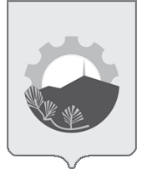 АДМИНИСТРАЦИЯ АРСЕНЬЕВСКОГО ГОРОДСКОГО ОКРУГА П О С Т А Н О В Л Е Н И ЕО внесении изменений в постановление администрации Арсеньевского городского округа от 29 октября 2019 года № 776-па «Об утверждении муниципальной программы «Экономическое развитие и инновационная экономика Арсеньевского городского округа» на 2020-2024 годы      На     основании    статьи    16    Федерального   закона  от  06 октября 2003 года   № 131-ФЗ «Об общих принципах организации местного самоуправления в Российской Федерации», муниципального правового акта  Арсеньевского городского  округа от 29 июня 2022 года № 332-МПА «О бюджете Арсеньевского городского округа на 2022 год и плановый период 2023 и 2024 годов», постановления администрации Арсеньевского городского округа от 12 августа 2020 года № 480-па «Об утверждении Порядка принятия решений о разработке муниципальных программ Арсеньевского городского округа, формирования, реализации и проведения оценки эффективности реализации муниципальных программ Арсеньевского городского округа», руководствуясь Уставом Арсеньевского городского округа, администрация Арсеньевского городского округаПОСТАНОВЛЯЕТ:1. Внести в муниципальную программу «Экономическое развитие и инновационная экономика Арсеньевского городского округа» на 2020-2024 годы, утвержденную постановлением администрации   Арсеньевского   городского   округа   от   29   октября 2019 года № 776-па (в редакции постановлений администрации городского округа от 12 декабря 2019 года № 916-па, 28 февраля 2020 года № 115-па, от 28 мая 2020 года № 288-па, от 07 декабря 2020 года № 725-па, от 30 марта 2021 года № 152-па, от 06 октября 2021 года № 496-па, от 09 декабря 2021 года № 617-па, от 23 февраля 2022 года № 101-па, от 18 марта 2022 года № 145-па ) (далее- Программа) следующие изменения: 1.1. Изложить паспорт Программы в редакции приложения № 1 к настоящему постановлению.1.2. Внести следующие изменения в приложение № 1 «Перечень показателей муниципальной программы Арсеньевского городского округа «Экономическое развитие и инновационная экономика в Арсеньевском городском округе» на 2020 - 2024 годы»:1.2.1. В разделе «Подпрограмма «Управление имуществом, находящимся в собственности и в ведении Арсеньевского городского округа» на 2020-2024 годы» исключить пункт 14;1.2.2. Дополнить разделом «Основное мероприятие» следующего содержания:1.3. Дополнить приложение № 2 «Перечень мероприятий муниципальной программы городского округа и план их реализации «Экономическое развитие и инновационная экономика в Арсеньевском городском округе» на 2020 - 2024 годы» пунктом 4 следующего содержания:«».1.4. Изложить приложение № 3 «Информация о ресурсном обеспечении реализации муниципальной программы городского округа за счет средств бюджета городского округа «Экономическое развитие и инновационная экономика в Арсеньевском городском округе» на 2020-2024 годы» к Программе в редакции приложения № 2 к настоящему постановлению.1.5. Изложить приложение № 4 «Информация о ресурсном обеспечении муниципальной программы городского округа за счет средств бюджета городского округа и прогнозная оценка привлекаемых на реализацию ее целей средств федерального бюджета, бюджета приморского края и внебюджетных источников» к Программе в редакции приложения № 3 к настоящему постановлению.1.6. Изложить приложение № 6 «Паспорт подпрограммы «Управление имуществом, находящимся в собственности и в ведении Арсеньевского городского округа» на 2020-2024 годы» к Программе в редакции приложения № 4 к настоящему постановлению.2. Организационному управлению администрации Арсеньевского городского округа (Абрамова) обеспечить официальное опубликование и размещение на официальном сайте администрации Арсеньевского городского округа настоящего постановления.Настоящее постановление вступает в силу после его официального опубликования.Глава городского округа                                                                                     В.С. ПивеньПриложение № 1к постановлению администрации Арсеньевского городского округаот «14» июля 2022 г.  № 415-паПАСПОРТ    МУНИЦИПАЛЬНОЙ ПРОГРАММЫ «Экономическое развитие и инновационная экономика в Арсеньевском городском округе» на 2020-2024 годы ________________________Приложение № 2к постановлению администрации Арсеньевского городского округаот «14» июля 2022 г.  № 415-па«Приложение № 3 к муниципальной программе «Экономическое развитие и инновационная экономикав Арсеньевском городском округе»на 2020 - 2024 годыИНФОРМАЦИЯО РЕСУРСНОМ ОБЕСПЕЧЕНИИ РЕАЛИЗАЦИИМУНИЦИПАЛЬНОЙ ПРОГРАММЫ ГОРОДСКОГО ОКРУГАЗА СЧЕТ СРЕДСТВ БЮДЖЕТА ГОРОДСКОГО ОКРУГА (ТЫС. РУБ)«Экономическое развитие и инновационная экономикав Арсеньевском городском округе» на 2020 - 2024 годы(наименование муниципальной программы)______________________________»Приложение № 3к постановлению администрации Арсеньевского городского округаот «14» июля 2022 г.  № 415-па«Приложение № 4к муниципальной программе «Экономическое развитие и инновационная экономикав Арсеньевском городском округе»на 2020 - 2024 годыИНФОРМАЦИЯО РЕСУРСНОМ ОБЕСПЕЧЕНИИ МУНИЦИПАЛЬНОЙ ПРОГРАММЫГОРОДСКОГО ОКРУГА ЗА СЧЕТ СРЕДСТВ БЮДЖЕТА ГОРОДСКОГО ОКРУГАИ ПРОГНОЗНАЯ ОЦЕНКА ПРИВЛЕКАЕМЫХ НА РЕАЛИЗАЦИЮ ЕЕ ЦЕЛЕЙСРЕДСТВ ФЕДЕРАЛЬНОГО БЮДЖЕТА, БЮДЖЕТА ПРИМОРСКОГО КРАЯИ ВНЕБЮДЖЕТНЫХ ИСТОЧНИКОВ"Экономическое развитие и инновационная экономикав Арсеньевском городском округе" на 2020 - 2024 годы(наименование муниципальной программы)____________________________________________»Приложение № 4к постановлению администрации Арсеньевского городского округаот «14» июля 2022 г.  № 415-па«Приложение № 6к муниципальной программе«Экономическое развитие и инновационная экономика в Арсеньевском городском округе» на 2020-2024 годы ПАСПОРТ ПОДПРОГРАММЫ«Управление имуществом, находящимся в собственности и в ведении Арсеньевского городского округа» на 2020-2024 годы____________________»14 июля 2022 г.г. Арсеньев №415-паОсновное мероприятие «Дополнительные меры. направленные на снижение негативных последствий для экономики городского округа»Основное мероприятие «Дополнительные меры. направленные на снижение негативных последствий для экономики городского округа»Основное мероприятие «Дополнительные меры. направленные на снижение негативных последствий для экономики городского округа»Основное мероприятие «Дополнительные меры. направленные на снижение негативных последствий для экономики городского округа»Основное мероприятие «Дополнительные меры. направленные на снижение негативных последствий для экономики городского округа»Основное мероприятие «Дополнительные меры. направленные на снижение негативных последствий для экономики городского округа»Основное мероприятие «Дополнительные меры. направленные на снижение негативных последствий для экономики городского округа»Основное мероприятие «Дополнительные меры. направленные на снижение негативных последствий для экономики городского округа»Основное мероприятие «Дополнительные меры. направленные на снижение негативных последствий для экономики городского округа»1.Уровень предельной торговой надбавки на социально-значимые продовольственные товары,  применяемой  участниками проекта «Держим цены»%--15---4.Дополнительные меры. направленные на снижение негативных последствий для экономики городского округа", в том числе:Управление экономики и инвестиций01.01.202231.12.20224.1.Расходы за счет средств резервного фонда администрации городского округа, в том числе:- Изготовление стикеров в единой символике краевого проекта «Держим цены!»Управление экономики и инвестиций01.01.202231.12.2022Уровень предельной торговой надбавки на социально-значимые продовольственные товары, применяемой организациями розничной торговлиСнижение уровня розничных цен 12 организациями розничной торговли Ответственный исполнитель муниципальной программы и инвестиций администрации Арсеньевского городского округа (далее – Управление)Соисполнители муниципальной программы- управление имущественных отношений администрации Арсеньевского городского округа;- финансовое управление администрации Арсеньевского городского округа;- управление архитектуры и градостроительства администрации Арсеньевского городского округа;- муниципальное казенное учреждение «Административно-хозяйственное управление администрации Арсеньевского городского округа;- управление культуры администрации Арсеньевского городского округа;- КГАУ Приморского края «Многофункциональный центр предоставления государственных и муниципальных услуг в Приморском крае»Структура муниципальной программы- подпрограмма «Развитие малого и среднего предпринимательства в Арсеньевском городском округе» на 2020-2024 годы (приложение № 5 к Программе);- подпрограмма «Управление имуществом, находящимся в собственности и в ведении Арсеньевского городского округа» на 2020-2024 годы (приложение № 6 к Программе);- подпрограмма «Долгосрочное финансовое планирование и организация бюджетного процесса в Арсеньевском городском округе» на 2020-2024 годы (приложение № 7 к Программе);- основное мероприятие «Дополнительные меры. направленные на снижение негативных последствий для экономики городского округа»Цели    муниципальной программы- обеспечение устойчивого развития малого и среднего предпринимательства, как важнейшего компонента формирования оптимальной территориальной и отраслевой экономики городского округа;- создание оптимальных условий для обеспечения долгосрочной сбалансированности и устойчивости бюджетной системы городского округа;- создание условий для эффективного управления имуществом, находящимся в собственности и в ведении Арсеньевского городского округа (далее - городского округа), необходимого для выполнения муниципальных функций органами власти  городского округа, и отчуждения муниципального имущества, востребованного в коммерческом оборотеЗадачи муниципальной программы- совершенствование поддержки малого и среднего предпринимательства, включая финансовую поддержку для субъектов малого и среднего предпринимательства, занимающихся социально значимыми видами деятельности;- обеспечение доступности имущественной, образовательной и информационно-консультационной поддержки для субъектов малого и среднего предпринимательства;- формирование положительного образа предпринимателя, популяризация роли предпринимательства.- организация планирования и исполнения бюджета Арсеньевского городского округа;- создание оптимальной структуры собственности городского округа, отвечающей функциям (полномочиям) органов исполнительной власти городского округа, переход к наиболее эффективным организационно-правовым формам муниципальных организаций;- повышение эффективности управления объектами муниципального имущества, закрепленными за муниципальными организациями, находящимися в муниципальной собственности земельными участками и земельными участками, государственная собственность на которые не разграничена, а также муниципальным имуществом, составляющим казну городского округа;- обеспечение учета имущества городского округа, формирование в отношении него полных и достоверных сведений;- обеспечение государственной регистрации права собственности городского округа на объекты недвижимости имущества городского округа;- стимулирование за счет управления имуществом городского округа развития реального сектора экономики городского округа;- повышение эффективности использования земельных участков, находящихся в собственности и в ведении городского округа;- реализация мер по обеспечению выполнения плановых показателей доходов  бюджета городского округа         Показатели муниципальной программы- число субъектов малого и среднего предпринимательства, ед.;- количество самозанятых граждан, зафиксировавших свой статус, с учетом введения специального налогового режима «налог на профессиональный доход» нарастающим итогом, чел.;- число субъектов малого и среднего предпринимательства в расчете на 1 тысячу человек населения города, ед.;- среднесписочная численность занятых в сфере малого и среднего предпринимательства, включая индивидуальных предпринимателей, тыс. чел.;- количество вновь созданных постоянных рабочих мест на предприятиях малого и среднего бизнеса, в том числе осуществляющим деятельность в сфере социального предпринимательства получателями субсидий, ед.;- количество сохраненных рабочих мест на предприятиях малого и среднего бизнеса осуществляющих социально значимые виды деятельности получателями субсидий, ед.;-  количество физических лиц – участников регионального проекта, нарастающим итогом тыс. чел.; - ежегодное дополнение перечней муниципального имущества, предназначенного для предоставления субъектам малого и среднего предпринимательства, (% прироста);- число реализованных проектов субъектами малого и среднего предпринимательства, получивших поддержку в форме: гарантии, льготного кредита, микрозайма, льготного лизинга, субсидий, ед.- годовой   стоимостной    объем договоров, заключенных   с субъектами   малого   и   среднего предпринимательства по результатам закупок, участниками   которых являются только субъекты малого и среднего   предпринимательства   в совокупном   стоимостном объеме договоров, заключенных   по результатам   закупок, %;- выполнение плана по доходам от приватизации муниципального имущества, (%);- выполнение плана по доходам от аренды муниципального имущества, (%);- выполнение плана по доходам от аренды земельных участков, (%);- выполнение плана по доходам от продажи земельных участков, (%);- доля объектов недвижимого имущества, в том числе земельных участков, находящихся в собственности городского округа, в отношении которых принято решение по управлению и распоряжению ими по отношению к общему количеству объектов недвижимого имущества находящихся в собственности городского округа, (%);  - доля объектов недвижимого имущества, в том числе земельных участков, находящихся в собственности городского округа, в отношении которых проведены проверки фактического использования и сохранности по отношению к общему количеству объектов недвижимого имущества городского округа, за исключением сетей инженерно-технического обеспечения, (%);- доля объектов недвижимого имущества, в том числе земельных участков, право собственности городского округа на которые зарегистрировано, от общего числа объектов недвижимого имущества, подлежащих государственной регистрации (в рамках текущего года), (%);- количество объектов, приобретенных в муниципальную собственность, ед.;- количество объектов культурного наследия регионального значения, находящихся в муниципальной собственности и поставленных на кадастровый учет (ед.);- количество оказанных услуг по выдаче документов по приватизации квартир муниципального жилищного фонда, ед.;- количество кадастровых кварталов, в отношении которых планируется проведение комплексных кадастровых работ, ед.;- количество историко-культурных экспертиз объектов культурного наследия, ед.;- количество проектно-сметной документации на проведение работ по сохранению объектов культурного наследия, ед.;- расходы бюджета городского округа на содержание единицы объекта муниципальной собственности (тыс. руб.);- доля расходов на обслуживание муниципального долга городского округа к объему расходов бюджета городского округа, за исключением расходов, которые осуществляются за счет субвенций, предоставляемых из краевого бюджета, %;- доля кредиторской задолженности муниципальных учреждений городского округа, сложившейся на 1 января очередного финансового года, в общем объеме расходов бюджета городского округа, за исключением расходов, которые осуществляются за счет субвенций, субсидий, трансфертов, предоставляемых из краевого бюджета, %;- доля расходов бюджета городского округа, формируемых в рамках муниципальных программ городского округа, %;- выполнение плана по доходам бюджета городского округа, %;- уровень предельной торговой надбавки на социально-значимые продовольственные товары,  применяемой  участниками проекта «Держим цены»Сроки реализации ПрограммыМуниципальная программа  реализуется  в  2020-2024  годы  в  один  этапОбъем средств бюджета городского округа на финансирование муниципальной программы и прогнозная оценка привлекаемых на реализацию ее целей средств федерального бюджета, бюджета Приморского края, иных внебюджетных источниковОбщий объем финансирования мероприятий муниципальной программы составляет   256 977,394 тыс. рублей, в том числе по годам:2020 год – 86 738,321 тыс. руб.;2021 год -  41 207,413 тыс. руб.;2022 год -   62 730,469 тыс. руб.;2023 год –   35 004,223 тыс. руб.;2024 год – 31 296,968 тыс. руб.из них:- прогнозируемые средства из бюджета Приморского края в сумме 46 665,412 тыс. руб., в том числе по годам:2020 – 46 665,412 тыс. руб.;- из бюджета городского округа 210 587,054 тыс. руб., в том числе по годам:2020 год – 40 072,909 тыс. руб.;2021 год -  41 207,413 тыс. руб.;2022 год -   62 730,469 тыс. руб.;2023 год –   35 004,223 тыс. руб.;2024 год – 31 296,968 тыс. руб.Ожидаемые  результаты реализации муниципальной программыВ результате реализации мероприятий муниципальной программы ожидается:- увеличение количества субъектов малого и среднего предпринимательства к 2024 году до 1580 единиц;- увеличение числа граждан, зафиксировавших свой статус, с учетом введения специального налогового режима «налог на профессиональный доход» к 2024 году до 920 человек  - увеличение числа субъектов малого и среднего предпринимательства в расчете на 1 тысячу человек до 30,9 единиц;- увеличение среднесписочной численности занятых в сфере малого и среднего предпринимательства, включая индивидуальных предпринимателей и самозанятых, к 2024 году до 6200 единиц;- количество создаваемых постоянных рабочих мест на предприятиях малого и среднего бизнеса, в том числе осуществляющим деятельность в сфере социального предпринимательства получателями субсидий, на 27 единиц за период реализации программы;- количество сохраненных рабочих мест на предприятиях малого и среднего бизнеса, в том числе осуществляющим деятельность в сфере социального предпринимательства получателями субсидий, на 27 единиц за период реализации программы;- увеличение количества физических лиц-участников регионального проекта к 2024 году до 1507 человек;- ежегодное увеличение перечня имущества, предназначенного для предоставления субъектам малого и среднего предпринимательства на 10%;- число реализованных проектов субъектами малого и среднего предпринимательств, получивших поддержку в форме: гарантии, льготного кредита, микрозайма, льготного лизинга, субсидий не менее 4-х ежегодно;- отношение годового стоимостного объема договоров, заключенных с субъектами малого и среднего предпринимательства по результатам закупок, участниками которых являются только субъекты малого и среднего предпринимательства, к совокупному стоимостному   объему договоров, заключенных по результатам закупок, составит   к 2024 г. - 20%;- удельный вес расходов бюджета городского округа, формируемых в рамках муниципальных программ городского округа, в общем объеме расходов бюджета городского округа составит 90%;- отношение объема расходов на обслуживание муниципального долга городского округа к объему расходов бюджета городского округа, за исключением расходов, которые осуществляются за счет субвенций, предоставляемых из краевого бюджета, составит не более 2%;- отсутствие просроченной кредиторской задолженности муниципальных учреждений, сложившейся на 1 января очередного финансового года;- ежегодное выполнение плана по доходам бюджета городского округа составит 100%;- формирование структуры и состава муниципальной собственности, позволяющих полностью обеспечить исполнение муниципальных функций, максимизация пополнения доходной части бюджета и снижение расходов на содержание муниципального имущества;- повышение эффективности управления имуществом городского округа;- регистрация права собственности городского округа на объекты недвижимости, в т.ч. на земельные участки, подлежащие отнесению к собственности городского округа;- оптимизация процедуры предоставления объектов недвижимости, в т.ч. земельных участков, находящихся в собственности и в ведении городского округа;- снижение уровня розничных цен 12 участниками проекта «Держим цены» с учетом предельной торговой надбавки 15%№п/пНаименование подпрограммы, программы, принятой в соответствии с требованиями действующего законодательства в сфере реализации муниципальной программыОтветственный исполнитель, соисполнителиОтветственный исполнитель, соисполнителиКод бюджетной классификацииКод бюджетной классификацииКод бюджетной классификацииКод бюджетной классификацииКод бюджетной классификацииРасходы (тыс. руб.), годыРасходы (тыс. руб.), годыРасходы (тыс. руб.), годыРасходы (тыс. руб.), годыРасходы (тыс. руб.), годыРасходы (тыс. руб.), годы№п/пНаименование подпрограммы, программы, принятой в соответствии с требованиями действующего законодательства в сфере реализации муниципальной программыОтветственный исполнитель, соисполнителиОтветственный исполнитель, соисполнителиГРБСГРБСРз ПрЦСРВР20202021202220232024всего"Экономическое развитие и инновационная экономика в Арсеньевском городском округе" на 2020 - 2024 годы"Экономическое развитие и инновационная экономика в Арсеньевском городском округе" на 2020 - 2024 годы"Экономическое развитие и инновационная экономика в Арсеньевском городском округе" на 2020 - 2024 годы40072,90941 207,41362 730,46935004,22331296,968210 311,9821.Подпрограмма № 1 "Развитие малого и среднего предпринимательства в Арсеньевском городском округе" на 2020 - 2024 годы494,48810,010,010,010,0534,4881.1.Создание условий для легкого старта и комфортного ведения бизнесаУправление экономики и инвестицийУправление экономики и инвестиций98698604120000001.1.1.Финансовая поддержка субъектов малого и среднего предпринимательства, в том числе занимающихся социально значимыми видами деятельности - субсидирование части фактически понесенных затрат/финансового обеспечения затрат/субъектов социального предпринимательстваУправление экономики и инвестицийУправление экономики и инвестиций98698604120000001.2.Акселерация субъектов малого и среднего предпринимательстваУправление экономики и инвестицийУправление экономики и инвестиций986986041201 1 15 00000000309,27810101010309,2781.2.1.Реализация мероприятий муниципальных программ (подпрограмм) развития малого и среднего предпринимательства в рамках национального проекта "Малое и среднее предпринимательство и поддержка индивидуальной предпринимательской инициативы"Управление экономики и инвестицийУправление экономики и инвестиций986986041201 1 15 9235001 1 15 S2350000309,2780000309,2781.2.1.1.Финансовая поддержка субъектам малого и среднего предпринимательства на реализацию проекта "Развитие малого и среднего предпринимательства в муниципальном образовании Арсеньевского городского округа до 2025 года"309,2780000309,2781.2.1.1.1.Финансовая поддержка субъектам малого и среднего предпринимательства - субсидирование части финансового обеспечения затрат в рамках реализации проекта "Развитие малого и среднего предпринимательства в муниципальном образовании Арсеньевского городского округа по 2025 года"194,8780000194,8781.2.1.1.2.Финансовая поддержка субъектам малого и среднего предпринимательства - субсидирование части фактически понесенных затрат субъектов МСП в рамках реализации проекта "Развитие малого и среднего предпринимательства в муниципальном образовании Арсеньевского городского округа по 2025 года"114,4000000114,4001.2.1.1.3.Дополнение перечня муниципального имущества, предназначенного для предоставления субъектам малого и среднего предпринимательства и организациям, образующим инфраструктуру поддержки субъектов малого и среднего предпринимательства0000001.2.2.Формирование положительного образа предпринимателя, популяризация роли предпринимательстваУправление экономики и инвестицийУправление экономики и инвестиций986986041201 1 03 21200000185,21010,010,010,010,0225,2101.2.2.1.Выпуск тематической страницы в печатных СМИ городского округа о предпринимательстве70,010,010,010,010,0110,01.2.2.1.1Выпуск тематической страницы в печатных СМИ городского округа о предпринимательстве70,07,57,57,57,5100,01.2.2.1.2Выпуск тематической страницы в печатных СМИ городского округа о социальном предпринимательстве02,52,52,52,510,01.2.2.2.Производство теле- и радиопрограмм, направленных на формирование положительного образа предпринимателя, популяризацию роли предпринимателя100,00000100,01.2.2.3.Проведение ежегодного конкурса "Лучший предприниматель года", торжественное поздравление победителей и освещение результата конкурса в СМИ и (или) ресурсах сети "Интернет"0000001.2.2.4.Проведение семинаров, круглых столов, мастер-классов по актуальным вопросам развития предпринимательства в Арсеньевском городском округе0000001.2.2.5.Изготовление печатной продукции15,210000015,2102.Подпрограмма № 2 "Управление имуществом, находящимся в собственности и в ведении Арсеньевского городского округа" на 2020 - 2024 годы20 590,49916 247,32719 203,41817 555,69417 555,69491 152,6322.1.Финансовое обеспечение управления имущественных отношений"Управление имущественных отношенийУправление имущественных отношений985985011301 2 00 0000000011792,98412 238,93512 247,74412 248,14912 248,14960 775,9612.1.1.Руководство и управление в сфере установленных функций органов местного самоуправления городского округаУправление имущественных отношенийУправление имущественных отношений985985011301 2 01 1002000011792,98412 238,93512 247,74412 248,14912 248,14960 775,9612.2.Формирование объектов недвижимости, обеспечение государственной регистрации, возникновения, изменения и прекращения права собственности Арсеньевского городского округаУправление имущественных отношений, соисполнитель - управление архитектуры и градостроительстваУправление имущественных отношений, соисполнитель - управление архитектуры и градостроительства985985011301 2 01 10020000903,980562,3502 193,8833 162,9083 162,9089 986,0292.2.Формирование объектов недвижимости, обеспечение государственной регистрации, возникновения, изменения и прекращения права собственности Арсеньевского городского округаУправление имущественных отношений, соисполнитель - управление архитектуры и градостроительстваУправление имущественных отношений, соисполнитель - управление архитектуры и градостроительства986986041201 2 02 00000000903,980562,3502 193,8833 162,9083 162,9089 986,0292.2.1.Обеспечение проведения технической инвентаризации объектов недвижимости, изготовление технической  документации в целях постановки объектов недвижимости на государственный кадастровый учет и дальнейшей государственной регистрации права собственности Арсеньевского городского округа на объекты недвижимостиУправление имущественных отношенийУправление имущественных отношений985985011301 2 03 10080000334,000313,0001 587,9082 087,9082 087,9086 410,7242.2.2.Формирование земельных участков для организации проведения конкурсов и аукционов, предоставления гражданам, имеющим трех и более детей, молодым семьям и семьям с двумя детьми, а также для других муниципальных нуждУправление имущественных отношений, соисполнитель - управление архитектуры и градостроительстваУправление имущественных отношений, соисполнитель - управление архитектуры и градостроительства985986985986041201 2 02 20100000569,98249,350350,975820,0820,02 810,3052.2.3Проведение комплексных кадастровых работУправление архитектуры и градостроительстваУправление архитектуры и градостроительства986986041201 2 02 1007124400255,0255,0255,00765,0002.3.Управление и распоряжение имуществом, находящимся в собственности Арсеньевского городского округаУправление имущественных отношений, соисполнители - управление архитектуры и градостроительства, управление культуры, МКУ "АХУ", КГАУ МФЦУправление имущественных отношений, соисполнители - управление архитектуры и градостроительства, управление культуры, МКУ "АХУ", КГАУ МФЦ985985040901 2 03 000200007 893,5353 446,0424 761,7912 144,6372 144,63720 390,9422.3.Управление и распоряжение имуществом, находящимся в собственности Арсеньевского городского округаУправление имущественных отношений, соисполнители - управление архитектуры и градостроительства, управление культуры, МКУ "АХУ", КГАУ МФЦУправление имущественных отношений, соисполнители - управление архитектуры и градостроительства, управление культуры, МКУ "АХУ", КГАУ МФЦ986986011301 2 03 000000007 893,5353 446,0424 761,7912 144,6372 144,63720 390,9422.3.Управление и распоряжение имуществом, находящимся в собственности Арсеньевского городского округаУправление имущественных отношений, соисполнители - управление архитектуры и градостроительства, управление культуры, МКУ "АХУ", КГАУ МФЦУправление имущественных отношений, соисполнители - управление архитектуры и градостроительства, управление культуры, МКУ "АХУ", КГАУ МФЦ989989080401 2 03 000000007 893,5353 446,0424 761,7912 144,6372 144,63720 390,9422.3.1.Обеспечение проведения оценки рыночной стоимости объектов недвижимости, земельных участков, а также права аренды на объекты недвижимости и земельные участкиУправление имущественных отношенийУправление имущественных отношений985985011301 2 03 10080000230,0382,0539,55475,0475,02 101,552.3.2.Обслуживание программы учета муниципальной собственностиУправление имущественных отношенийУправление имущественных отношений985985011301 2 03 1009000094,598,5115,5115,5115,5539,52.3.3.Содержание объектов муниципальной собственностиУправление имущественных отношений, соисполнитель - МКУ "АХУ"Управление имущественных отношений, соисполнитель - МКУ "АХУ"985986985986011301 2 03 101000002769,2821237,7871428,71428,71428,78 293,1692.3.4.Налог на транспорт, находящийся в муниципальной казнеУправление имущественных отношенийУправление имущественных отношений985985011301 2 03 1011000030,94695,31988,04388,04388,043390,3942.3.5.Изготовление и установка информационных надписей и обозначений на объектах культурного наследия местного (муниципального) значения, расположенных на территории Арсеньевского городского округаУправление имущественных отношенийУправление имущественных отношений985985011301 2 03 1010100054,5000054,52.3.6.Организация выполнения работ по оформлению, ведению, хранению, а также услуг по доставке до абонента документов, связанных с учетом, содержанием и приватизацией муниципального жилищного фондаКГАУ МФЦКГАУ МФЦ986986011301 2 03 9101020001632,4361632,4362 589,99837,39437,3945 929,6582.3.7.Разработка проекта зон охраны объектов культурного наследияУправление архитектуры и градостроительстваУправление архитектуры и градостроительства986986041201 2 03 101040001049,20400001049,2042.3.8.Приобретение специализированной дорожной техники за счет Дорожного фонда Приморского краяУправление имущественных отношенийУправление имущественных отношений985985040901 2 03 926000000000002.3.9.Приобретение специализированной дорожной техникиУправление имущественных отношенийУправление имущественных отношений985985040901 2 03 S26000001133,98200001133,9822.3.10.Разработка проектно-сметной документации на проведение работ по сохранению объекта культурного наследия регионального значения - памятника В.К. АрсеньеваУправление культурыУправление культуры989989080401 2 03 10105000599,5530000559,5532.3.11.Проведение историко-культурной экспертизы объекта культурного наследия регионального значения - памятника В.К. АрсеньеваУправление культурыУправление культуры989989080401 2 03 10106000299,1320000299,1322.3.12Инженерно-техническое обследование объекта- здание пристройки к гимназии № 7, расположенного по адресу: Приморский край, г. Арсеньев, ул. островского, д.20/1Управление имущественных отношенийУправление имущественных отношений985985011301 2 03 1010824400635,00000635,0003.Подпрограмма № 3 «Долгосрочное финансовое планирование и организация бюджетного процесса в Арсеньевском городском округе» на 2020 - 2024 годы18987,92224 950,08643 725,69817 438,52913 731,274118 833,5093.1.Совершенствование бюджетного процессаФинансовое управлениеФинансовое управление992992010601 3 01 0000000011498.33111 988,41111 619,50811 619,50811 619,50858 345,2663.1.1.Руководство и управление в сфере установленных функций органов местного самоуправления городского округаФинансовое управлениеФинансовое управление992992010601 3 01 1002000011498,33111 988,41111 619,50811 619,50811 619,50858 345,2663.2.Совершенствование управления муниципальным долгом Арсеньевского городского округаФинансовое управлениеФинансовое управление992992130101 3 02 000000007453,7741 472,23413 878,9785 819,0212 111,76630 735,7733.3.Ликвидация просроченной кредиторской задолженности муниципальных учрежденийФинансовое управлениеФинансовое управление986986070201 3 03 0000000035,81711 489,44118 227,2120029 752,4703.3.Ликвидация просроченной кредиторской задолженности муниципальных учрежденийФинансовое управлениеФинансовое управление01 3 03 0000000035,81711 489,44118 227,2120029 752,4703.3.Ликвидация просроченной кредиторской задолженности муниципальных учрежденийФинансовое управлениеФинансовое управление988988070301 3 03 0000000035,81711 489,44118 227,2120029 752,4703.3.Ликвидация просроченной кредиторской задолженности муниципальных учрежденийФинансовое управлениеФинансовое управление989989080101 3 03 0000000035,81711 489,44118 227,2120029 752,4703.3.Ликвидация просроченной кредиторской задолженности муниципальных учрежденийФинансовое управлениеФинансовое управление991991011301 3 03 0000000035,81711 489,44118 227,2120029 752,4704.Дополнительные меры. направленные на снижение негативных последствий для экономики городского округа, в том числе:986986011301 9 01 00000000--2,400--2,4004.1.Расходы за счет средств резервного фонда администрации городского округа:- изготовление стикеров в единой символике краевого проекта «Держим цены!»Управление экономики и инвестицийУправление экономики и инвестиций986986011301 9 01 00011000--2,400--2,400№ п/пНаименование подпрограммы, программы, принятой в соответствии с требованиями действующего законодательства в сфере реализации муниципальной программыИсточники ресурсного обеспеченияГРБСОценка расходов (тыс. руб.), годыОценка расходов (тыс. руб.), годыОценка расходов (тыс. руб.), годыОценка расходов (тыс. руб.), годыОценка расходов (тыс. руб.), годыОценка расходов (тыс. руб.), годы№ п/пНаименование подпрограммы, программы, принятой в соответствии с требованиями действующего законодательства в сфере реализации муниципальной программыИсточники ресурсного обеспеченияГРБС20202021202220232024всего"Экономическое развитие и инновационная экономика в Арсеньевском городском округе" на 2020 - 2024 годы"Экономическое развитие и инновационная экономика в Арсеньевском городском округе" на 2020 - 2024 годывсего86738,32141 207,41363 005,54135004,22331296,968256 977,394"Экономическое развитие и инновационная экономика в Арсеньевском городском округе" на 2020 - 2024 годы"Экономическое развитие и инновационная экономика в Арсеньевском городском округе" на 2020 - 2024 годыфедеральный бюджет (субсидии, субвенции, иные межбюджетные трансферты)000000"Экономическое развитие и инновационная экономика в Арсеньевском городском округе" на 2020 - 2024 годы"Экономическое развитие и инновационная экономика в Арсеньевском городском округе" на 2020 - 2024 годыбюджет Приморского края (субсидии, субвенции, иные межбюджетные трансферты)46665,412000046665,412"Экономическое развитие и инновационная экономика в Арсеньевском городском округе" на 2020 - 2024 годы"Экономическое развитие и инновационная экономика в Арсеньевском городском округе" на 2020 - 2024 годыбюджет городского округа40 072,90941 207,41362 730,46935 004,22331 296,968210 311,982"Экономическое развитие и инновационная экономика в Арсеньевском городском округе" на 2020 - 2024 годы"Экономическое развитие и инновационная экономика в Арсеньевском городском округе" на 2020 - 2024 годывнебюджетные источники0000001.Подпрограмма № 1 "Развитие малого и среднего предпринимательства в Арсеньевском городском округе" на 2020 - 2024 годывсего10494,48810,010,010,010,010534,4881.Подпрограмма № 1 "Развитие малого и среднего предпринимательства в Арсеньевском городском округе" на 2020 - 2024 годыфедеральный бюджет (субсидии, субвенции, иные межбюджетные трансферты)0000001.Подпрограмма № 1 "Развитие малого и среднего предпринимательства в Арсеньевском городском округе" на 2020 - 2024 годыбюджет Приморского края (субсидии, субвенции, иные межбюджетные трансферты)10000,0000010000,01.Подпрограмма № 1 "Развитие малого и среднего предпринимательства в Арсеньевском городском округе" на 2020 - 2024 годыбюджет городского округа494,48810,010,010,010,0534,4881.Подпрограмма № 1 "Развитие малого и среднего предпринимательства в Арсеньевском городском округе" на 2020 - 2024 годывнебюджетные источники0000001.1.Создание условий для легкого старта и комфортного ведения бизнесавсего9860000001.1.Создание условий для легкого старта и комфортного ведения бизнесафедеральный бюджет (субсидии, субвенции, иные межбюджетные трансферты)0000001.1.Создание условий для легкого старта и комфортного ведения бизнесабюджет Приморского края (субсидии, субвенции, иные межбюджетные трансферты)0000001.1.Создание условий для легкого старта и комфортного ведения бизнесабюджет городского округа0000001.1.Создание условий для легкого старта и комфортного ведения бизнесавнебюджетные источники0000001.1.1.Финансовая поддержка субъектов малого и среднего предпринимательства, в том числе занимающихся социально значимыми видами деятельности - субсидирование части фактически понесенных затрат/финансового обеспечения затрат/субъектов социального предпринимательствавсего9860000001.1.1.Финансовая поддержка субъектов малого и среднего предпринимательства, в том числе занимающихся социально значимыми видами деятельности - субсидирование части фактически понесенных затрат/финансового обеспечения затрат/субъектов социального предпринимательствафедеральный бюджет (субсидии, субвенции, иные межбюджетные трансферты)0000001.1.1.Финансовая поддержка субъектов малого и среднего предпринимательства, в том числе занимающихся социально значимыми видами деятельности - субсидирование части фактически понесенных затрат/финансового обеспечения затрат/субъектов социального предпринимательствабюджет Приморского края (субсидии, субвенции, иные межбюджетные трансферты)0000001.1.1.Финансовая поддержка субъектов малого и среднего предпринимательства, в том числе занимающихся социально значимыми видами деятельности - субсидирование части фактически понесенных затрат/финансового обеспечения затрат/субъектов социального предпринимательствабюджет городского округа0000001.1.1.Финансовая поддержка субъектов малого и среднего предпринимательства, в том числе занимающихся социально значимыми видами деятельности - субсидирование части фактически понесенных затрат/финансового обеспечения затрат/субъектов социального предпринимательствавнебюджетные источники0000001.2.Акселерация субъектов малого и среднего предпринимательствавсего98610309,2781010101010309,2781.2.Акселерация субъектов малого и среднего предпринимательствафедеральный бюджет (субсидии, субвенции, иные межбюджетные трансферты)0000001.2.Акселерация субъектов малого и среднего предпринимательствабюджет Приморского края (субсидии, субвенции, иные межбюджетные трансферты)10000,0000010000,01.2.Акселерация субъектов малого и среднего предпринимательствабюджет городского округа309,2780000309,2781.2.Акселерация субъектов малого и среднего предпринимательствавнебюджетные источники0000001.2.1.Реализация мероприятий муниципальных программ (подпрограмм) развития малого и среднего предпринимательства в рамках национального проекта "Малое и среднее предпринимательство и поддержка индивидуальной предпринимательской инициативы"всего98610309,278000010309,2781.2.1.Реализация мероприятий муниципальных программ (подпрограмм) развития малого и среднего предпринимательства в рамках национального проекта "Малое и среднее предпринимательство и поддержка индивидуальной предпринимательской инициативы"федеральный бюджет (субсидии, субвенции, иные межбюджетные трансферты)0000001.2.1.Реализация мероприятий муниципальных программ (подпрограмм) развития малого и среднего предпринимательства в рамках национального проекта "Малое и среднее предпринимательство и поддержка индивидуальной предпринимательской инициативы"бюджет Приморского края (субсидии, субвенции, иные межбюджетные трансферты)10000,0000010000,01.2.1.Реализация мероприятий муниципальных программ (подпрограмм) развития малого и среднего предпринимательства в рамках национального проекта "Малое и среднее предпринимательство и поддержка индивидуальной предпринимательской инициативы"бюджет городского округа309,2780000309,2781.2.1.Реализация мероприятий муниципальных программ (подпрограмм) развития малого и среднего предпринимательства в рамках национального проекта "Малое и среднее предпринимательство и поддержка индивидуальной предпринимательской инициативы"внебюджетные источники0000001.2.1.1.Финансовая поддержка субъектам малого и среднего предпринимательства на реализацию проекта "Развитие малого и среднего предпринимательства в муниципальном образовании Арсеньевского городского округа до 2025 года"всего10309,278000010309,2781.2.1.1.Финансовая поддержка субъектам малого и среднего предпринимательства на реализацию проекта "Развитие малого и среднего предпринимательства в муниципальном образовании Арсеньевского городского округа до 2025 года"федеральный бюджет (субсидии, субвенции, иные межбюджетные трансферты)0000001.2.1.1.Финансовая поддержка субъектам малого и среднего предпринимательства на реализацию проекта "Развитие малого и среднего предпринимательства в муниципальном образовании Арсеньевского городского округа до 2025 года"бюджет Приморского края (субсидии, субвенции, иные межбюджетные трансферты)10000,0000010000,01.2.1.1.Финансовая поддержка субъектам малого и среднего предпринимательства на реализацию проекта "Развитие малого и среднего предпринимательства в муниципальном образовании Арсеньевского городского округа до 2025 года"бюджет городского округа309,2780000309,2781.2.1.1.Финансовая поддержка субъектам малого и среднего предпринимательства на реализацию проекта "Развитие малого и среднего предпринимательства в муниципальном образовании Арсеньевского городского округа до 2025 года"внебюджетные источники0000001.2.1.1.1.Финансовая поддержка субъектам малого и среднего предпринимательства - субсидирование части фактически понесенных затрат субъектов МСП в рамках реализации проекта "Развитие малого и среднего предпринимательства в муниципальном образовании Арсеньевского городского округа по 2025 года"всего6495,94500006495,9451.2.1.1.1.Финансовая поддержка субъектам малого и среднего предпринимательства - субсидирование части фактически понесенных затрат субъектов МСП в рамках реализации проекта "Развитие малого и среднего предпринимательства в муниципальном образовании Арсеньевского городского округа по 2025 года"федеральный бюджет (субсидии, субвенции, иные межбюджетные трансферты)0000001.2.1.1.1.Финансовая поддержка субъектам малого и среднего предпринимательства - субсидирование части фактически понесенных затрат субъектов МСП в рамках реализации проекта "Развитие малого и среднего предпринимательства в муниципальном образовании Арсеньевского городского округа по 2025 года"бюджет Приморского края (субсидии, субвенции, иные межбюджетные трансферты)6301,06700006301,0671.2.1.1.1.Финансовая поддержка субъектам малого и среднего предпринимательства - субсидирование части фактически понесенных затрат субъектов МСП в рамках реализации проекта "Развитие малого и среднего предпринимательства в муниципальном образовании Арсеньевского городского округа по 2025 года"бюджет городского округа194,8780000194,8781.2.1.1.1.Финансовая поддержка субъектам малого и среднего предпринимательства - субсидирование части фактически понесенных затрат субъектов МСП в рамках реализации проекта "Развитие малого и среднего предпринимательства в муниципальном образовании Арсеньевского городского округа по 2025 года"внебюджетные источники0000001.2.1.1.2.Финансовая поддержка субъектам малого и среднего предпринимательства - субсидирование части фактически понесенных затрат субъектов МСП в рамках реализации проекта "Развитие малого и среднего предпринимательства в муниципальном образовании Арсеньевского городского округа по 2025 года"всего3813,33300003813,3331.2.1.1.2.Финансовая поддержка субъектам малого и среднего предпринимательства - субсидирование части фактически понесенных затрат субъектов МСП в рамках реализации проекта "Развитие малого и среднего предпринимательства в муниципальном образовании Арсеньевского городского округа по 2025 года"федеральный бюджет (субсидии, субвенции, иные межбюджетные трансферты)0000001.2.1.1.2.Финансовая поддержка субъектам малого и среднего предпринимательства - субсидирование части фактически понесенных затрат субъектов МСП в рамках реализации проекта "Развитие малого и среднего предпринимательства в муниципальном образовании Арсеньевского городского округа по 2025 года"бюджет Приморского края (субсидии, субвенции, иные межбюджетные трансферты)3698,93300003698,9331.2.1.1.2.Финансовая поддержка субъектам малого и среднего предпринимательства - субсидирование части фактически понесенных затрат субъектов МСП в рамках реализации проекта "Развитие малого и среднего предпринимательства в муниципальном образовании Арсеньевского городского округа по 2025 года"бюджет городского округа114,4000000114,4001.2.1.1.2.Финансовая поддержка субъектам малого и среднего предпринимательства - субсидирование части фактически понесенных затрат субъектов МСП в рамках реализации проекта "Развитие малого и среднего предпринимательства в муниципальном образовании Арсеньевского городского округа по 2025 года"внебюджетные источники0000001.2.1.1.3.Дополнение перечня муниципального имущества, предназначенного для предоставления субъектам малого и среднего предпринимательства и организациям, образующим инфраструктуру поддержки субъектов малого и среднего предпринимательствавсего0000001.2.1.1.3.Дополнение перечня муниципального имущества, предназначенного для предоставления субъектам малого и среднего предпринимательства и организациям, образующим инфраструктуру поддержки субъектов малого и среднего предпринимательствафедеральный бюджет (субсидии, субвенции, иные межбюджетные трансферты)0000001.2.1.1.3.Дополнение перечня муниципального имущества, предназначенного для предоставления субъектам малого и среднего предпринимательства и организациям, образующим инфраструктуру поддержки субъектов малого и среднего предпринимательствабюджет Приморского края (субсидии, субвенции, иные межбюджетные трансферты)0000001.2.1.1.3.Дополнение перечня муниципального имущества, предназначенного для предоставления субъектам малого и среднего предпринимательства и организациям, образующим инфраструктуру поддержки субъектов малого и среднего предпринимательствабюджет городского округа0000001.2.1.1.3.Дополнение перечня муниципального имущества, предназначенного для предоставления субъектам малого и среднего предпринимательства и организациям, образующим инфраструктуру поддержки субъектов малого и среднего предпринимательствавнебюджетные источники0000001.2.2.Формирование положительного образа предпринимателя, популяризация роли предпринимательствавсего986185,21010,010,010,010,0225,2101.2.2.Формирование положительного образа предпринимателя, популяризация роли предпринимательствафедеральный бюджет (субсидии, субвенции, иные межбюджетные трансферты)0000001.2.2.Формирование положительного образа предпринимателя, популяризация роли предпринимательствабюджет Приморского края (субсидии, субвенции, иные межбюджетные трансферты)0000001.2.2.Формирование положительного образа предпринимателя, популяризация роли предпринимательствабюджет городского округа185,21010,010,010,010,0225,2101.2.2.Формирование положительного образа предпринимателя, популяризация роли предпринимательствавнебюджетные источники0000001.2.1.Выпуск тематической страницы в печатных СМИ городского округа о предпринимательствевсего70,010,010,010,010,0110,01.2.1.Выпуск тематической страницы в печатных СМИ городского округа о предпринимательствефедеральный бюджет (субсидии, субвенции, иные межбюджетные трансферты)0000001.2.1.Выпуск тематической страницы в печатных СМИ городского округа о предпринимательствебюджет Приморского края (субсидии, субвенции, иные межбюджетные трансферты)0000001.2.1.Выпуск тематической страницы в печатных СМИ городского округа о предпринимательствебюджет городского округа70,010,010,010,010,0110,01.2.1.Выпуск тематической страницы в печатных СМИ городского округа о предпринимательствевнебюджетные источники0000001.2.2.Производство теле- и радиопрограмм, направленных на формирование положительного образа предпринимателя, популяризацию роли предпринимателявсего100,00000100,01.2.2.Производство теле- и радиопрограмм, направленных на формирование положительного образа предпринимателя, популяризацию роли предпринимателяфедеральный бюджет (субсидии, субвенции, иные межбюджетные трансферты)0000001.2.2.Производство теле- и радиопрограмм, направленных на формирование положительного образа предпринимателя, популяризацию роли предпринимателябюджет Приморского края (субсидии, субвенции, иные межбюджетные трансферты)0000001.2.2.Производство теле- и радиопрограмм, направленных на формирование положительного образа предпринимателя, популяризацию роли предпринимателябюджет городского округа100,00000100,01.2.2.Производство теле- и радиопрограмм, направленных на формирование положительного образа предпринимателя, популяризацию роли предпринимателявнебюджетные источники0000001.2.3.Проведение ежегодного конкурса "Лучший предприниматель года", торжественное поздравление победителей и освещение результата конкурса в СМИ и (или) ресурсах сети "Интернет"всего0000001.2.3.Проведение ежегодного конкурса "Лучший предприниматель года", торжественное поздравление победителей и освещение результата конкурса в СМИ и (или) ресурсах сети "Интернет"федеральный бюджет (субсидии, субвенции, иные межбюджетные трансферты)0000001.2.3.Проведение ежегодного конкурса "Лучший предприниматель года", торжественное поздравление победителей и освещение результата конкурса в СМИ и (или) ресурсах сети "Интернет"бюджет Приморского края (субсидии, субвенции, иные межбюджетные трансферты)0000001.2.3.Проведение ежегодного конкурса "Лучший предприниматель года", торжественное поздравление победителей и освещение результата конкурса в СМИ и (или) ресурсах сети "Интернет"бюджет городского округа0000001.2.3.Проведение ежегодного конкурса "Лучший предприниматель года", торжественное поздравление победителей и освещение результата конкурса в СМИ и (или) ресурсах сети "Интернет"внебюджетные источники0000001.2.4.Проведение семинаров, круглых столов, мастер-классов по актуальным вопросам развития предпринимательства в Арсеньевском городском округевсего0000001.2.4.Проведение семинаров, круглых столов, мастер-классов по актуальным вопросам развития предпринимательства в Арсеньевском городском округефедеральный бюджет (субсидии, субвенции, иные межбюджетные трансферты)0000001.2.4.Проведение семинаров, круглых столов, мастер-классов по актуальным вопросам развития предпринимательства в Арсеньевском городском округебюджет Приморского края (субсидии, субвенции, иные межбюджетные трансферты)0000001.2.4.Проведение семинаров, круглых столов, мастер-классов по актуальным вопросам развития предпринимательства в Арсеньевском городском округебюджет городского округа0000001.2.4.Проведение семинаров, круглых столов, мастер-классов по актуальным вопросам развития предпринимательства в Арсеньевском городском округевнебюджетные источники0000001.2.5.Изготовление печатной продукциивсего15,210000015,2101.2.5.Изготовление печатной продукциифедеральный бюджет (субсидии, субвенции, иные межбюджетные трансферты)0000001.2.5.Изготовление печатной продукциибюджет Приморского края (субсидии, субвенции, иные межбюджетные трансферты)0000001.2.5.Изготовление печатной продукциибюджет городского округа15,210000015,2101.2.5.Изготовление печатной продукциивнебюджетные источники0000002.Подпрограмма № 2 "Управление имуществом, находящимся в собственности и в ведении Арсеньевского городского округа" на 2020 - 2024 годывсего57 255,91116 247,32719 203,41817 555,69417 555,694127 818,1442.Подпрограмма № 2 "Управление имуществом, находящимся в собственности и в ведении Арсеньевского городского округа" на 2020 - 2024 годыфедеральный бюджет (субсидии, субвенции, иные межбюджетные трансферты)0000002.Подпрограмма № 2 "Управление имуществом, находящимся в собственности и в ведении Арсеньевского городского округа" на 2020 - 2024 годыбюджет Приморского края (субсидии, субвенции, иные межбюджетные трансферты)36665,412000036665,4122.Подпрограмма № 2 "Управление имуществом, находящимся в собственности и в ведении Арсеньевского городского округа" на 2020 - 2024 годыбюджет городского округа20590,49916 247,32719 203,41817 555,69417 555,69491 152,6322.Подпрограмма № 2 "Управление имуществом, находящимся в собственности и в ведении Арсеньевского городского округа" на 2020 - 2024 годывнебюджетные источники0000002.1.Финансовое обеспечение управления имущественных отношенийвсего98511792,98412 238,93512 247,74412 248,14912 248,14960 775,9612.1.Финансовое обеспечение управления имущественных отношенийфедеральный бюджет (субсидии, субвенции, иные межбюджетные трансферты)0000002.1.Финансовое обеспечение управления имущественных отношенийбюджет Приморского края (субсидии, субвенции, иные межбюджетные трансферты)0000002.1.Финансовое обеспечение управления имущественных отношенийбюджет городского округа11792,98412 238,93512 247,74412 248,14912 248,14960 775,9612.1.Финансовое обеспечение управления имущественных отношенийвнебюджетные источники0000002.1.1.Руководство и управление в сфере установленных функций органов местного самоуправления городского округавсего98511792,98412 238,93512 247,74412 248,14912 248,14960 775,9612.1.1.Руководство и управление в сфере установленных функций органов местного самоуправления городского округафедеральный бюджет (субсидии, субвенции, иные межбюджетные трансферты)0000002.1.1.Руководство и управление в сфере установленных функций органов местного самоуправления городского округабюджет Приморского края (субсидии, субвенции, иные межбюджетные трансферты)0000002.1.1.Руководство и управление в сфере установленных функций органов местного самоуправления городского округабюджет городского округа11792,98412220,89812220,89812220,89811701,51360157,1912.1.1.Руководство и управление в сфере установленных функций органов местного самоуправления городского округавнебюджетные источники0003075,0002.2.Формирование объектов недвижимости, обеспечение государственной регистрации, возникновения, изменения и прекращения права собственности Арсеньевского городского округавсего985986903,98562,3502 193,8833 162,9083 162,9089 986,0292.2.Формирование объектов недвижимости, обеспечение государственной регистрации, возникновения, изменения и прекращения права собственности Арсеньевского городского округафедеральный бюджет (субсидии, субвенции, иные межбюджетные трансферты)0000002.2.Формирование объектов недвижимости, обеспечение государственной регистрации, возникновения, изменения и прекращения права собственности Арсеньевского городского округабюджет Приморского края (субсидии, субвенции, иные межбюджетные трансферты)0000002.2.Формирование объектов недвижимости, обеспечение государственной регистрации, возникновения, изменения и прекращения права собственности Арсеньевского городского округабюджет городского округа903,98562,3502 193,8833 162,9083 162,9089 986,0292.2.Формирование объектов недвижимости, обеспечение государственной регистрации, возникновения, изменения и прекращения права собственности Арсеньевского городского округавнебюджетные источники0000002.2.1.Обеспечение проведения изготовления технической документации в целях постановки объектов недвижимости на государственный кадастровый учет и дальнейшей государственной регистрации права собственности Арсеньевского городского округа на объекты недвижимостивсего985334,0313,0001 587,9082 087,9082 087,9086 410,7242.2.1.Обеспечение проведения изготовления технической документации в целях постановки объектов недвижимости на государственный кадастровый учет и дальнейшей государственной регистрации права собственности Арсеньевского городского округа на объекты недвижимостифедеральный бюджет (субсидии, субвенции, иные межбюджетные трансферты)0000002.2.1.Обеспечение проведения изготовления технической документации в целях постановки объектов недвижимости на государственный кадастровый учет и дальнейшей государственной регистрации права собственности Арсеньевского городского округа на объекты недвижимостибюджет Приморского края (субсидии, субвенции, иные межбюджетные трансферты)0000002.2.1.Обеспечение проведения изготовления технической документации в целях постановки объектов недвижимости на государственный кадастровый учет и дальнейшей государственной регистрации права собственности Арсеньевского городского округа на объекты недвижимостибюджет городского округа334,0313,0001 587,9082 087,9082087,9086 410,7242.2.1.Обеспечение проведения изготовления технической документации в целях постановки объектов недвижимости на государственный кадастровый учет и дальнейшей государственной регистрации права собственности Арсеньевского городского округа на объекты недвижимостивнебюджетные источники0000002.2.2.Формирование земельных участков для организации проведения конкурсов и аукционов, предоставления гражданам, имеющим трех и более детей, молодым семьям и семьям с двумя детьми, а также для других муниципальных нуждвсего985569,98249,350350,975820,0820,02 810,3052.2.2.Формирование земельных участков для организации проведения конкурсов и аукционов, предоставления гражданам, имеющим трех и более детей, молодым семьям и семьям с двумя детьми, а также для других муниципальных нуждвсего986569,98249,350350,975820,0820,02 810,3052.2.2.Формирование земельных участков для организации проведения конкурсов и аукционов, предоставления гражданам, имеющим трех и более детей, молодым семьям и семьям с двумя детьми, а также для других муниципальных нуждфедеральный бюджет (субсидии, субвенции, иные межбюджетные трансферты)0000002.2.2.Формирование земельных участков для организации проведения конкурсов и аукционов, предоставления гражданам, имеющим трех и более детей, молодым семьям и семьям с двумя детьми, а также для других муниципальных нуждбюджет Приморского края (субсидии, субвенции, иные межбюджетные трансферты)0000002.2.2.Формирование земельных участков для организации проведения конкурсов и аукционов, предоставления гражданам, имеющим трех и более детей, молодым семьям и семьям с двумя детьми, а также для других муниципальных нуждбюджет городского округа569,98249,350350,975820,0820,02 810,3052.2.2.Формирование земельных участков для организации проведения конкурсов и аукционов, предоставления гражданам, имеющим трех и более детей, молодым семьям и семьям с двумя детьми, а также для других муниципальных нуждвнебюджетные источники0000002.2.3Проведение комплексных кадастровых работвсего98600255,0255,0255,0765,02.2.3Проведение комплексных кадастровых работфедеральный бюджет (субсидии, субвенции, иные межбюджетные трансферты)0000002.2.3Проведение комплексных кадастровых работбюджет Приморского края (субсидии, субвенции, иные межбюджетные трансферты)0000002.2.3Проведение комплексных кадастровых работбюджет городского округа00255,0255,0255,0765,02.2.3Проведение комплексных кадастровых работвнебюджетные источники0000002.3.Управление и распоряжение имуществом, находящимся в собственности Арсеньевского городского округавсего98544558,9473 446,0424 761,7912 144,6372 144,63757 056,0542.3.Управление и распоряжение имуществом, находящимся в собственности Арсеньевского городского округавсего98644558,9473 446,0424 761,7912 144,6372 144,63757 056,0542.3.Управление и распоряжение имуществом, находящимся в собственности Арсеньевского городского округавсего98944558,9473 446,0424 761,7912 144,6372 144,63757 056,0542.3.Управление и распоряжение имуществом, находящимся в собственности Арсеньевского городского округафедеральный бюджет (субсидии, субвенции, иные межбюджетные трансферты)0000002.3.Управление и распоряжение имуществом, находящимся в собственности Арсеньевского городского округабюджет Приморского края (субсидии, субвенции, иные межбюджетные трансферты)36665,412000036665,4122.3.Управление и распоряжение имуществом, находящимся в собственности Арсеньевского городского округабюджет городского округа7893,5353 446,0424 761,7912 144,6372 144,63720 390,6422.3.Управление и распоряжение имуществом, находящимся в собственности Арсеньевского городского округавнебюджетные источники0000002.3.1.Обеспечение проведения оценки рыночной стоимости объектов недвижимости, земельных участков, а также права аренды на объекты недвижимости и земельные участкивсего985230,0382,0539,55475,0475,02 101,552.3.1.Обеспечение проведения оценки рыночной стоимости объектов недвижимости, земельных участков, а также права аренды на объекты недвижимости и земельные участкифедеральный бюджет (субсидии, субвенции, иные межбюджетные трансферты)0000002.3.1.Обеспечение проведения оценки рыночной стоимости объектов недвижимости, земельных участков, а также права аренды на объекты недвижимости и земельные участкибюджет Приморского края (субсидии, субвенции, иные межбюджетные трансферты)0000002.3.1.Обеспечение проведения оценки рыночной стоимости объектов недвижимости, земельных участков, а также права аренды на объекты недвижимости и земельные участкибюджет городского округа230,0382,0475,0475,0475,02 037,02.3.1.Обеспечение проведения оценки рыночной стоимости объектов недвижимости, земельных участков, а также права аренды на объекты недвижимости и земельные участкивнебюджетные источники0000002.3.2.Обслуживание программы учета муниципальной собственностивсего98594,598,5115,5115,5115,5539,52.3.2.Обслуживание программы учета муниципальной собственностифедеральный бюджет (субсидии, субвенции, иные межбюджетные трансферты)0000002.3.2.Обслуживание программы учета муниципальной собственностибюджет Приморского края (субсидии, субвенции, иные межбюджетные трансферты)0000002.3.2.Обслуживание программы учета муниципальной собственностибюджет городского округа94,598,5115,5115,5115,5539,52.3.2.Обслуживание программы учета муниципальной собственностивнебюджетные источники0000002.3.3.Содержание объектов муниципальной собственностивсего9852769,2821237,7871428,71428,71428,78 293,1692.3.3.Содержание объектов муниципальной собственностивсего9862769,2821237,7871428,71428,71428,78 293,1692.3.3.Содержание объектов муниципальной собственностифедеральный бюджет (субсидии, субвенции, иные межбюджетные трансферты)0000002.3.3.Содержание объектов муниципальной собственностибюджет Приморского края (субсидии, субвенции, иные межбюджетные трансферты)0000002.3.3.Содержание объектов муниципальной собственностибюджет городского округа2769,2821237,7871428,71428,71428,78 293,1692.3.3.Содержание объектов муниципальной собственностивнебюджетные источники0000002.3.4.Налог на транспорт, находящийся в муниципальной казневсего98530,94695,31988,04388,04388,043390,3942.3.4.Налог на транспорт, находящийся в муниципальной казнефедеральный бюджет (субсидии, субвенции, иные межбюджетные трансферты)0000002.3.4.Налог на транспорт, находящийся в муниципальной казнебюджет Приморского края (субсидии, субвенции, иные межбюджетные трансферты)0000002.3.4.Налог на транспорт, находящийся в муниципальной казнебюджет городского округа30,94695,31988,04388,04388,043390,3942.3.4.Налог на транспорт, находящийся в муниципальной казневнебюджетные источники0000002.3.5.Изготовление и установка информационных надписей и обозначений на объектах культурного наследия местного (муниципального) значения, расположенных на территории Арсеньевского городского округавсего98554,5000054,52.3.5.Изготовление и установка информационных надписей и обозначений на объектах культурного наследия местного (муниципального) значения, расположенных на территории Арсеньевского городского округафедеральный бюджет (субсидии, субвенции, иные межбюджетные трансферты)0000002.3.5.Изготовление и установка информационных надписей и обозначений на объектах культурного наследия местного (муниципального) значения, расположенных на территории Арсеньевского городского округабюджет Приморского края (субсидии, субвенции, иные межбюджетные трансферты)0000002.3.5.Изготовление и установка информационных надписей и обозначений на объектах культурного наследия местного (муниципального) значения, расположенных на территории Арсеньевского городского округабюджет городского округа54,5000054,52.3.5.Изготовление и установка информационных надписей и обозначений на объектах культурного наследия местного (муниципального) значения, расположенных на территории Арсеньевского городского округавнебюджетные источники0000002.3.6.Организация выполнения работ по оформлению, ведению, хранению, а также услуг по доставке до абонента документов, связанных с учетом, содержанием и приватизацией муниципального жилищного фондавсего9861632,4361632,4362 589,99837,39437,3945 929,6582.3.6.Организация выполнения работ по оформлению, ведению, хранению, а также услуг по доставке до абонента документов, связанных с учетом, содержанием и приватизацией муниципального жилищного фондафедеральный бюджет (субсидии, субвенции, иные межбюджетные трансферты)0000002.3.6.Организация выполнения работ по оформлению, ведению, хранению, а также услуг по доставке до абонента документов, связанных с учетом, содержанием и приватизацией муниципального жилищного фондабюджет Приморского края (субсидии, субвенции, иные межбюджетные трансферты)0000002.3.6.Организация выполнения работ по оформлению, ведению, хранению, а также услуг по доставке до абонента документов, связанных с учетом, содержанием и приватизацией муниципального жилищного фондабюджет городского округа1632,4361632,4362 589,99837,39437,3945 929,6582.3.6.Организация выполнения работ по оформлению, ведению, хранению, а также услуг по доставке до абонента документов, связанных с учетом, содержанием и приватизацией муниципального жилищного фондавнебюджетные источники0000002.3.7.Разработка проекта зон охраны объектов культурного наследиявсего9861049,20400001049,2042.3.7.Разработка проекта зон охраны объектов культурного наследияфедеральный бюджет (субсидии, субвенции, иные межбюджетные трансферты)0000002.3.7.Разработка проекта зон охраны объектов культурного наследиябюджет Приморского края (субсидии, субвенции, иные межбюджетные трансферты)0000002.3.7.Разработка проекта зон охраны объектов культурного наследиябюджет городского округа1049,20400001049,2042.3.7.Разработка проекта зон охраны объектов культурного наследиявнебюджетные источники0000002.3.8.Приобретение специализированной дорожной техники за счет Дорожного фонда Приморского краявсего98536665,412000036665,4122.3.8.Приобретение специализированной дорожной техники за счет Дорожного фонда Приморского краяфедеральный бюджет (субсидии, субвенции, иные межбюджетные трансферты)0000002.3.8.Приобретение специализированной дорожной техники за счет Дорожного фонда Приморского краябюджет Приморского края (субсидии, субвенции, иные межбюджетные трансферты)36665,412000036665,4122.3.8.Приобретение специализированной дорожной техники за счет Дорожного фонда Приморского краябюджет городского округа0000002.3.8.Приобретение специализированной дорожной техники за счет Дорожного фонда Приморского краявнебюджетные источники0000002.3.9.Приобретение специализированной дорожной техникивсего9851133,98200001133,9822.3.9.Приобретение специализированной дорожной техникифедеральный бюджет (субсидии, субвенции, иные межбюджетные трансферты)0000002.3.9.Приобретение специализированной дорожной техникибюджет Приморского края (субсидии, субвенции, иные межбюджетные трансферты)0000002.3.9.Приобретение специализированной дорожной техникибюджет городского округа1133,98200001133,9822.3.9.Приобретение специализированной дорожной техникивнебюджетные источники0000002.3.10.Разработка проектно-сметной документации на проведение работ по сохранению объекта культурного наследия регионального значения - памятника В.К. Арсеньевавсего989599,5530000599,5532.3.10.Разработка проектно-сметной документации на проведение работ по сохранению объекта культурного наследия регионального значения - памятника В.К. Арсеньевафедеральный бюджет (субсидии, субвенции, иные межбюджетные трансферты)0000002.3.10.Разработка проектно-сметной документации на проведение работ по сохранению объекта культурного наследия регионального значения - памятника В.К. Арсеньевабюджет Приморского края (субсидии, субвенции, иные межбюджетные трансферты)0000002.3.10.Разработка проектно-сметной документации на проведение работ по сохранению объекта культурного наследия регионального значения - памятника В.К. Арсеньевабюджет городского округа599,5530000599,5532.3.10.Разработка проектно-сметной документации на проведение работ по сохранению объекта культурного наследия регионального значения - памятника В.К. Арсеньевавнебюджетные источники0000002.3.11.Проведение историко-культурной экспертизы объекта культурного наследия регионального значения - памятника В.К. Арсеньевавсего989299,1320000299,1322.3.11.Проведение историко-культурной экспертизы объекта культурного наследия регионального значения - памятника В.К. Арсеньевафедеральный бюджет (субсидии, субвенции, иные межбюджетные трансферты)0000002.3.11.Проведение историко-культурной экспертизы объекта культурного наследия регионального значения - памятника В.К. Арсеньевабюджет Приморского края (субсидии, субвенции, иные межбюджетные трансферты)0000002.3.11.Проведение историко-культурной экспертизы объекта культурного наследия регионального значения - памятника В.К. Арсеньевабюджет городского округа299,1320000299,1322.3.11.Проведение историко-культурной экспертизы объекта культурного наследия регионального значения - памятника В.К. Арсеньевавнебюджетные источники0000002.3.12Инженерно-техническое обследование объекта- здание пристройки к гимназии № 7, расположенного по адресу: Приморский край, г. Арсеньев, ул. островского, д.20/1всего98500635,000635,02.3.12Инженерно-техническое обследование объекта- здание пристройки к гимназии № 7, расположенного по адресу: Приморский край, г. Арсеньев, ул. островского, д.20/1федеральный бюджет (субсидии, субвенции, иные межбюджетные трансферты)0000002.3.12Инженерно-техническое обследование объекта- здание пристройки к гимназии № 7, расположенного по адресу: Приморский край, г. Арсеньев, ул. островского, д.20/1бюджет Приморского края (субсидии, субвенции, иные межбюджетные трансферты)0000002.3.12Инженерно-техническое обследование объекта- здание пристройки к гимназии № 7, расположенного по адресу: Приморский край, г. Арсеньев, ул. островского, д.20/1бюджет городского округа0000002.3.12Инженерно-техническое обследование объекта- здание пристройки к гимназии № 7, расположенного по адресу: Приморский край, г. Арсеньев, ул. островского, д.20/1внебюджетные источники0000003.Подпрограмма № 3 "Долгосрочное финансовое планирование и организация бюджетного процесса в Арсеньевском городском округе" на 2020 - 2024 годывсего18987,92224 950,08643 725,69817 438,52913 731,274118 803,5093.Подпрограмма № 3 "Долгосрочное финансовое планирование и организация бюджетного процесса в Арсеньевском городском округе" на 2020 - 2024 годыфедеральный бюджет (субсидии, субвенции, иные межбюджетные трансферты)0000003.Подпрограмма № 3 "Долгосрочное финансовое планирование и организация бюджетного процесса в Арсеньевском городском округе" на 2020 - 2024 годыбюджет Приморского края (субсидии, субвенции, иные межбюджетные трансферты)0000003.Подпрограмма № 3 "Долгосрочное финансовое планирование и организация бюджетного процесса в Арсеньевском городском округе" на 2020 - 2024 годыбюджет городского округа18987,92224 950,08643 725,69817 438,52913 731,274118 803,5093.Подпрограмма № 3 "Долгосрочное финансовое планирование и организация бюджетного процесса в Арсеньевском городском округе" на 2020 - 2024 годывнебюджетные источники0000003.1.Совершенствование бюджетного процессавсего99211498,33111 988,41111619,50811619,50811619,50858 345,2663.1.Совершенствование бюджетного процессафедеральный бюджет (субсидии, субвенции, иные межбюджетные трансферты)0000003.1.Совершенствование бюджетного процессабюджет Приморского края (субсидии, субвенции, иные межбюджетные трансферты)0000003.1.Совершенствование бюджетного процессабюджет городского округа11498,33111 988,41111619,50811619,50811619,50858 345,2663.1.Совершенствование бюджетного процессавнебюджетные источники0000003.1.1.Руководство и управление в сфере установленных функций органов местного самоуправления городского округавсего99211498,33111 988,41111619,50811619,50811619,50858 345,2663.1.1.Руководство и управление в сфере установленных функций органов местного самоуправления городского округафедеральный бюджет (субсидии, субвенции, иные межбюджетные трансферты)0000003.1.1.Руководство и управление в сфере установленных функций органов местного самоуправления городского округабюджет Приморского края (субсидии, субвенции, иные межбюджетные трансферты)0000003.1.1.Руководство и управление в сфере установленных функций органов местного самоуправления городского округабюджет городского округа11498,33111 988,41111619,50811619,50811619,50858 345,2663.1.1.Руководство и управление в сфере установленных функций органов местного самоуправления городского округавнебюджетные источники0000003.2.Совершенствование управления муниципальным долгом Арсеньевского городского округавсего9927453,7741 472,23413 878,9785 819,0212 111,76630 735,7733.2.Совершенствование управления муниципальным долгом Арсеньевского городского округафедеральный бюджет (субсидии, субвенции, иные межбюджетные трансферты)0000003.2.Совершенствование управления муниципальным долгом Арсеньевского городского округабюджет Приморского края (субсидии, субвенции, иные межбюджетные трансферты)0000003.2.Совершенствование управления муниципальным долгом Арсеньевского городского округабюджет городского округа7453,7741 472,23413 878,9785 819,0212 111,76630 735,7733.2.Совершенствование управления муниципальным долгом Арсеньевского городского округавнебюджетные источники0000003.3.Ликвидация просроченной кредиторской задолженности муниципальных учрежденийвсего98635,81711 489,44118 227,2120029 752,4703.3.Ликвидация просроченной кредиторской задолженности муниципальных учрежденийвсего98835,81711 489,44118 227,2120029 752,4703.3.Ликвидация просроченной кредиторской задолженности муниципальных учрежденийвсего98935,81711 489,44118 227,2120029 752,4703.3.Ликвидация просроченной кредиторской задолженности муниципальных учрежденийвсего99135,81711 489,44118 227,2120029 752,4703.3.Ликвидация просроченной кредиторской задолженности муниципальных учрежденийфедеральный бюджет (субсидии, субвенции, иные межбюджетные трансферты)0000003.3.Ликвидация просроченной кредиторской задолженности муниципальных учрежденийбюджет Приморского края (субсидии, субвенции, иные межбюджетные трансферты)0000003.3.Ликвидация просроченной кредиторской задолженности муниципальных учрежденийбюджет городского округа35,81711 489,44118 227,2120029 752,4702583.3.Ликвидация просроченной кредиторской задолженности муниципальных учрежденийвнебюджетные источники0000004.Дополнительные меры. направленные на снижение негативных последствий для экономики городского округа, в том числе:всего986002,400002,4004.Дополнительные меры. направленные на снижение негативных последствий для экономики городского округа, в том числе:федеральный бюджет (субсидии, субвенции, иные межбюджетные трансферты)0000004.Дополнительные меры. направленные на снижение негативных последствий для экономики городского округа, в том числе:бюджет Приморского края (субсидии, субвенции, иные межбюджетные трансферты)0000004.Дополнительные меры. направленные на снижение негативных последствий для экономики городского округа, в том числе:бюджет городского округа002,400002,4004.Дополнительные меры. направленные на снижение негативных последствий для экономики городского округа, в том числе:внебюджетные источники0000004.1.Расходы за счет средств резервного фонда администрации городского округа:- Изготовление стикеров в единой символике краевого проекта «Держим цены!»всего986002,400002,4004.1.Расходы за счет средств резервного фонда администрации городского округа:- Изготовление стикеров в единой символике краевого проекта «Держим цены!»федеральный бюджет (субсидии, субвенции, иные межбюджетные трансферты)0000004.1.Расходы за счет средств резервного фонда администрации городского округа:- Изготовление стикеров в единой символике краевого проекта «Держим цены!»бюджет Приморского края (субсидии, субвенции, иные межбюджетные трансферты)0000004.1.Расходы за счет средств резервного фонда администрации городского округа:- Изготовление стикеров в единой символике краевого проекта «Держим цены!»бюджет городского округа002,400002,4004.1.Расходы за счет средств резервного фонда администрации городского округа:- Изготовление стикеров в единой символике краевого проекта «Держим цены!»внебюджетные источники000000Ответственный исполнитель подпрограммыУправление имущественных отношений администрации Арсеньевского городского округа (далее - управление)Соисполнители подпрограммы- управление архитектуры и градостроительства администрации Арсеньевского городского округа;- финансовое управление администрации Арсеньевского городского округа;- управление культуры администрации Арсеньевского городского округа;- муниципальное казенное учреждение «Административно-хозяйственное управление» администрации Арсеньевского городского округа- КГАУ Приморского края «Многофункциональный центр предоставления государственных и муниципальных услуг в Приморском крае»Цели     подпрограммыСоздание условий для эффективного управления имуществом, находящимся в собственности и в ведении Арсеньевского городского округа (далее- городского округа), необходимым для выполнения муниципальных функций органами власти городского округа, и отчуждения муниципального имущества, востребованного в коммерческом оборотеЗадачи подпрограммы- создание оптимальной структуры собственности городского округа, отвечающей функциям (полномочиям) органов исполнительной власти городского округа, переход к наиболее эффективным организационно-правовым формам муниципальных организаций;- повышение эффективности управления объектами муниципального имущества, закрепленными за муниципальными организациями, находящимися в муниципальной собственности земельными участками и земельными участками, государственная собственность на которые не разграничена, а также муниципальным имуществом, составляющим казну городского округа;- обеспечение учета имущества городского округа, формирование в отношении него полных и достоверных сведений;- обеспечение государственной регистрации права собственности городского округа на объекты недвижимости имущества городского округа;- стимулирование за счет управления имуществом городского округа развития реального сектора экономики городского округа;- повышение использования земельных участков, находящихся в собственности и в ведении городского округа;- реализация мер по обеспечению выполнения плановых показателей доходов бюджета городского округа Показатели муниципальной программы, характеризующие цели и задачи подпрограммы- выполнение плана по доходам от приватизации муниципального имущества (%);- выполнение плана по доходам от аренды муниципального имущества (%);- выполнение плана по доходам от аренды земельных участков (%);- выполнение плана по доходам от продажи земельных участков (%);- доля объектов недвижимого имущества, в том числе земельных участков, находящихся в собственности городского округа, в отношении которых принято решение по управлению и распоряжению ими по отношению к общему количеству объектов недвижимого имущества находящихся в собственности городского округа (%);  - доля объектов недвижимого имущества, в том числе земельных участков, находящихся в собственности городского округа, в отношении которых проведены проверки фактического использования и сохранности по отношению к общему количеству объектов недвижимого имущества городского округа, за исключением сетей инженерно-технического обеспечения (%);- доля объектов недвижимого имущества, в том числе земельных участков, право собственности городского округа на которые зарегистрировано, от общего числа объектов недвижимого имущества, подлежащих государственной регистрации (в рамках текущего года) (%);- количество объектов культурного наследия регионального значения, находящихся в муниципальной собственности и поставленных на кадастровый учет (ед.);- количество оказанных услуг по выдаче документов по приватизации квартир муниципального жилищного фонда (ед.);- количество объектов, приобретенных в муниципальную собственность;- количество кадастровых кварталов, в отношении которых планируется проведение комплексных кадастровых работ;- количество историко-культурных экспертиз объектов культурного наследия;- количество проектно-сметной документации на проведение работ по сохранению объектов культурного наследия;- расходы бюджета городского округа на содержание единицы объекта муниципальной собственности (тыс. руб.)Сроки реализации подпрограммы2020-2024 годыОбъем средств бюджета городского округа на финансирование программы и прогнозная оценка привлекаемых на реализацию ее целей средств федерального бюджета, бюджета Приморского края, внебюджетных источниковОбщий объем финансирования составляет 127 818,044 тыс. руб., в том числе по годам: 2020 год -   57 255,911 тыс. руб.;2021год -    16 247,327 тыс. руб.;2022 год -   19 203,418 тыс. руб.;2023 год -   17 555,694 тыс. руб.;2024 год -   17 555,694 тыс. руб.из них:- прогнозная оценка привлекаемых средств бюджета Приморского края в сумме 36 665,412 тыс. руб., в том числе:2020 год – 36 665,412 тыс. руб.;-  из бюджета городского округа в сумме 91 152,632 тыс. руб., в том числе: 2020 год -   20 590,499 тыс. руб.;2021год -    16 247,327 тыс. руб.;2022 год -   19 203,418 тыс. руб.;2023 год -   17 555,694 тыс. руб.;2024 год -   17 555,694 тыс. руб.